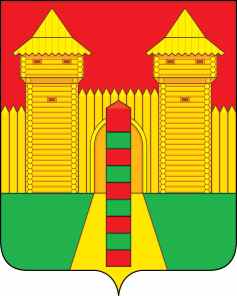   АДМИНИСТРАЦИЯ  МУНИЦИПАЛЬНОГО  ОБРАЗОВАНИЯ «ШУМЯЧСКИЙ  РАЙОН» СМОЛЕНСКОЙ  ОБЛАСТИР А С П О Р Я Ж Е Н И Еот 18.07.2022г.  № 158-р         п. ШумячиВ связи с кадровыми изменениями в Администрации муниципального образования «Шумячский район» Смоленской области:1. В распоряжение Администрации муниципального образования «Шумячский район» Смоленской области от 27.08.2013 г. № 143-р «Об утверждении Правил   работы с обезличенными персональными данными в Администрации муниципального образования «Шумячский район» Смоленской области», внести следующие изменения:в Приложении к Правилам работы с обезличенными персональными данными Администрации муниципального образования «Шумячский район» Смоленской области в пункте 3 слова «Начальник Отдела по информационной политике» заменить на «Главный специалист сектора по информационной политике». 2. Распоряжение вступает в силу со дня его подписания.3. Контроль за исполнением настоящего распоряжения оставляю за собой.Глава муниципального образования  «Шумячский район» Смоленской области                                            А.Н. ВасильевО внесении изменений в распоряжение Администрации муниципального образования «Шумячский район» Смоленской области от 27.08.2013 г. № 143-р «Об утверждении Правил   работы  с обезличенными  персональными  данными  в Администрации муниципального образования «Шумячский район» Смоленской области»